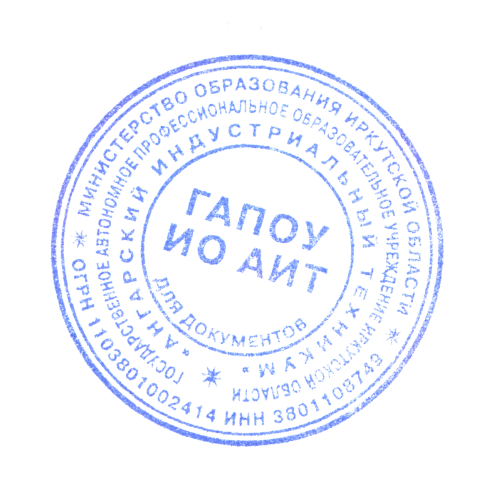 ПОЛОЖЕНИЕоб учебно-методическом комплексе по учебной дисциплине (профессиональному модулю)Положениеоб учебно-методическом комплексе по учебной дисциплине (профессиональному модулю)   Общие положенияНастоящее Положение об учебно-методическом комплексе по учебной дисциплине (профессиональному модулю)  (далее Положение) разработано в соответствии:с Федеральным законом от 29.12. 2012 года N 273-ФЗ «Об образовании в Российской Федерации»;с приказом Министерства образования и науки Российской Федерации (Минобрнауки России) от 14 июня 2013 г. N 464 "Об утверждении Порядка организации и осуществления образовательной деятельности по образовательным программам среднего профессионального образования"федеральными государственными образовательными стандартами (ФГОС)  СПО,Уставом техникума.Положение определяет требования к структуре и содержанию, а также порядок утверждения УМК для всех дисциплинарно-цикловых комиссий (ДЦК) техникума.УМК - комплект документов, который представляет собой совокупность учебно-методических материалов, необходимых для определения содержания, объема и уровня учебно-методической обеспеченности по каждой учебной дисциплине (профессиональному модулю) образовательной программы (далее - ОПСПО). Настоящее Положение разработано с целью:  повышения качества учебного процесса путем обеспечения организационной и содержательной целостности процесса обучения по учебной дисциплине (профессиональному модулю);обеспечения единой методической базы по разработке учебно-методических комплексов учебных дисциплин (профессиональных модулей) техникума;обеспечения единообразия формы учебно-методического обеспечения учебного процесса;создание инструмента планирования и организации работ по совершенствованию учебно-методической базы техникума.получение учебно-методических материалов, необходимых для подготовки электронных учебников, учебно-методических пособий.Структура УМКСостав УМК определяется содержанием утвержденной рабочей программой учебной дисциплины (профессионального модуля)В состав УМК включается:Выписка из ФГОС СПО (Приложение 1);Примерная программа учебной дисциплины (профессионального модуля) (при ее наличии);Рабочая программа учебной дисциплины (профессионального модуля) (Положение о порядке разработки, структуре и содержании  образовательных программ среднего профессионального образования реализуемых в ГАПОУ ИО «Ангарский индустриальный техникум», Приложение 4,5) Контрольно-оценочные средства по учебной дисциплине (профессиональному модулю) (Приложение 4,5);Методические указания к  лабораторным (практическим) работам (Приложение 2);Методические указания по выполнению самостоятельных работ Приложение 3);Рабочая программа учебной практики (если предусмотрено учебным планом) (Приложение 4);Рабочая программа производственной практики (если предусмотрено учебным планом) (Приложение 5);Методический комплект по курсовому проектированию  (если предусмотрено учебным планом), включающий в себя:     образец индивидуального задания;   методические рекомендации и требования по выполнению курсовых проектов; методические рекомендации по оформлению курсового проекта; перечень  литературы,  нормативно-технической  документации,  технических средств   и  оргтехники,  рекомендуемых  к  использованию  при  выполнении курсовых проектов; перечень образцов курсовых проектов, письменных отзывов к ним. Методические комплект по выполнению выпускной квалификационной работы (ВКР) (если предусмотрено учебным планом)образец индивидуального задания; методические  рекомендации  и  требования  по  выполнению и оформлению   ВКР;перечень  литературы,  нормативно-технической  документации,  технических средств  и  оргтехники,  рекомендуемых  к  использованию  при  выполнении ВКР. Документационное обеспечение и требования к оформлению УМК Обязательными элементами УМК являются:титульный лист (Приложение 6);содержание;пояснительная записка (кратко описывается учебная дисциплина (профессиональный модуль), цели изучения, место в учебном плане, формированию каких компетенций способствует, категория обучающихся, для которых предназначен УМК);В целях организационного обеспечения разработки УМК настоящим Положением предусматривается введение форм основных документов УМК по учебной дисциплине (профессиональному модулю).Материалы УМК оформляются на листах формата А4, параметры страницы: левое поле – 30 мм, правое – 15 мм, верхнее и нижнее – 20 мм; абзацный отступ – 63 мм; выравнивание текста – по ширине страницы; шрифт – 12 пт; междустрочный интервал – полуторный или шрифт – 14 пт; междустрочный интервал – одинарный.Вся нетекстовая информация (таблицы, схемы и пр.) должна находиться в тексте материала УМК.Все перечни каких-либо материалов или работ должны иметь заглавие.Порядок разработки,  утверждения и хранения УМКУМК  разрабатывается  преподавателем,  мастером  производственного  обучения (коллективом  педагогов)  дисциплинарно-цикловой  комиссии (далее-ДЦК),  обеспечивающей реализацию  учебной дисциплины (профессионального модуля)  в  соответствии  с  учебным  планом  подготовки студентов  по  специальности (профессии).  ДЦК, разработчик  УМК,  является  ответственной  за  качественную  подготовку  УМК, соответствующего  требованиям  ФГОС,  за  учебно-методическое  обеспечение  учебной  дисциплины (профессионального модуля),  в  том  числе  и  за  обеспечение учебного процесса учебно-методическим материалом. Учебно-методические  и  учебные  материалы,  включаемые  в УМК,  должны  отражать современный  уровень  развития  науки,  предусматривать  логически  последовательное изложение  учебного  материала,  использование  современных  методов  и  технических средств  интенсификации  учебного  процесса,  позволяющих  студентам  глубоко осваивать учебный материал и получать навыки по его использованию на практике. УМК  учебной дисциплины (профессионального модуля)  рассматривается  на  заседании  ДЦК и утверждается заместителем директора по УР. УМК  учебной дисциплины(профессионального модуля)   формируется  в  электронном  и  бумажном  вариантеУМК хранится у педагога, в кабинете, ведущего данную учебную дисциплину (профессиональный модуль). Электронная версия УМК хранится в методическом кабинете.Все разрабатываемые УМК дисциплин (модулей) являются собственностью техникума и при увольнении педагога передаются в методический кабинет.Организация контроля содержания и качества разработки УМКТекущий контроль содержания и качества подготовки УМК осуществляет ДЦК.С этой целью внутри ДЦК своевременно рассматривается и передается для утверждения рабочая  программа по учебной дисциплине (профессиональному модулю); рассматриваются учебные и учебно-методические материалы, Заместители директора по УМР, УР  проводят мониторинг (согласно графику внутреннего мониторинга техникума)  наличия и соответствия требованиям УМК по всем учебным дисциплинам (профессиональным модулям), входящим в образовательную программу специальности (профессии), и их соответствие требованиям настоящего Положения. Приложение 1ВЫПИСКАИЗ ФЕДЕРАЛЬНОГО ГОСУДАРСТВЕННОГО ОБРАЗОВАТЕЛЬНОГО СТАНДАРТА СРЕДНЕГО ПРОФЕССИОНАЛЬНОГО ОБРАЗОВАНИЯ ПО СПЕЦИАЛЬНОСТИ (ПРОФЕССИИ) 151415 Сварочное производствоПриложение 6.Титульный листДЦК _____________________________________________________(название комиссии)УЧЕБНО-МЕТОДИЧЕСКИЙ КОМПЛЕКС УЧЕБНОЙ ДИСЦИПЛИНЫ  (ПРОФЕССИОНАЛЬНОГО МОДУЛЯ)___________________________________________________(наименование дисциплины/модуля) образовательной программы среднего профессионального образования подготовки квалифицированных рабочих, служащих (подготовки специалистов среднего звена)по профессии /специальности_________________________________________________(код и наименование профессии/специальности)Составитель: _____________________Председатель ДЦК:  ___________________Ангарск, 20__Приложение 4Макет контрольно-оценочных средств по учебной дисциплинеКомплект контрольно-оценочных средств по учебной дисциплине___________________________________________________________________(название дисциплины)образовательной программы  среднего профессионального образования (ОПСПО)по профессии /специальности___________________________________________________(шифр и название профессии/ специальности0г. Ангарск, 201_ г.Оборотная сторона титульного листа Разработчик(и):_Ф.И.О.,преподаватель ____ квалификационной категорииФ.И.О, мастер производственного _________ квалификационной категорииКомплект контрольно-оценочных средств по учебной дисциплине ______________________________________________________________ ОПСПО  по профессии /специальности ______________________________ рассмотрен и одобрен на заседании ДЦК  __________________________. Протокол заседания ДЦК  №___ от «__»_________201_ гПредседатель ДЦК_______________   __________________________                                       Подпись                                                     Расшифровка подписи1. Паспорт комплекта контрольно-оценочных средств Контрольно-оценочные средства (КОС) предназначены для контроля и оценки образовательных достижений обучающихся, освоивших программу учебной дисциплины _______________________________________________КОС включают контрольные материалы для проведения текущего контроля и промежуточной аттестации в форме ___________________________КОС разработаны в соответствии с:основной  программой среднего профессионального образования по специальности  (по профессии) _____________________________________________________;рабочей программой учебной дисциплины ________________________________2. Результаты освоения учебной дисциплины, подлежащие проверке 2.1. В результате аттестации по учебной дисциплине осуществляется комплексная проверка следующих умений и знаний, а также динамика формирования общих и профессиональных компетенций (если предусмотрено ФГОС):Таблица 13. Распределение оценивания результатов обучения по видам контроля4. Распределение типов контрольных заданий по элементам знаний и умений.5. Распределение типов и количества контрольных заданий по элементам знаний и умений, контролируемых на промежуточной аттестации.6. Структура контрольного задания6.1. Текущий контроль 6.1.1.Тестовое задание по теме 1.1.________6.1.2. Время на выполнение: _____6.1.3. Перечень объектов контроля и оценки6.2.1. Тестовое задание по теме 1.26.2.2 Время на выполнение:___6.2.3. перечень объектов контроля и оценки6.3.1 контрольные вопросы по теме 2.1.____________6.3.2. время на выполнение:___6.3.3. перечень объектов и контроля оценки6.4.1. контрольная работа № 1 по теме 3.1.6.4.2. Время на выполнение:___6.4.3. перечень объектов контроля и оценки 6.5.1. Расчетное задание  6.5.2.  Время на выполнение:___6.5.3. Перечень объектов контроля и оценки 6.2. Промежуточная аттестация6.2.1.Задание для проведения дифференцированного зачета(зачета) / экзамена6.2.2. Критерии оценивания 6.2.3.Перечень материалов, оборудования и информационных источников, используемых в промежуточной аттестацииПриложение 5Макет контрольно-оценочных средств по профессиональному модулюКомплект контрольно-оценочных средств по профессиональному модулю__________________________________________________________________________________________________________________________________________________(название модуля)образовательной программы (ОПСПО) по профессии /специальности) ___________________________________________________(шифр и название профессии/ специальности0г. Ангарск, 201 г. Разработчик(и): ФИО, преподаватель _______ квалификационной категорииФИО,мастер производственного обучения ________ квалификационной категорииКомплект контрольно-оценочных средств по профессиональному модулю ______________________________________________________________ ОПСПО по профессии /специальности ______________________________ рассмотрен и одобрен на заседании методической комиссии по профессии ____________________. Протокол заседания ДЦК  №___ от «__»_________201_ гПредседатель ДЦК_______________   _____________________________                                       Подпись                                                     Расшифровка подписиОбщие положенияРезультатом освоения профессионального модуля является готовность обучающегося к выполнению вида профессиональной деятельности  ___________________________________________ _________________________________         и составляющих его профессиональных компетенций: ПК 1……….ПК 2……….  а также общих  компетенций:ОК 1………. ОК 2. ……….формирующихся в процессе освоения ОПСПО в целом.Формой аттестации по профессиональному модулю является экзамен (квалификационный). Вид задания – выполнение практического задания. Итогом экзамена является однозначное решение: «вид профессиональной деятельности освоен/не освоен».1. Формы контроля и оценивания элементов профессионального модуля2. Распределение основных показателей оценки результатов по видам аттестации3. Результаты освоения модуля, подлежащие проверке на экзамене (квалификационном)3.1. В результате аттестации по профессиональному модулю осуществляется комплексная проверка следующих профессиональных и общих компетенций:
Таблица 3.1Требования к портфолиоТип портфолио _________________________ (портфолио документов, портфолио работ, рефлексивный портфолио, смешанный тип портфолио)Общие компетенции, для проверки которых используется портфолио:__________________________________________________________________Профессиональные компетенции, для проверки которых используется портфолио (если есть такие):__________________________________________________________________Состав портфолио:__________________________________________________Требования к курсовому проекту 4. Оценка освоения теоретического курса профессионального модуля(по разделам, темам)4.1. Типовые задания для оценки освоения МДК номер и название МДК (по ФГОС)Раздел1.  _____________________________________________________________Раздел2. _____________________________________________________............4.2 Типовые задания для промежуточной аттестации по МДК номер и название МДК (по ФГОС)____________________________________________________________________________________________________________________________________________________________________5. Требования к дифференцированному зачету по учебной и (или) производственной практикеПромежуточная аттестация по учебной практике проходит в форме……дифференцированного зачета.Дифференцированный зачет по учебной практике выставляется на основании данных журнала учебной практики.Дифференцированный зачет по производственной практике выставляется на основании данных дневника практики утвержденной формы по учебному заведению, характеризующего профессиональную деятельность обучающегося в период прохождения практики, с указанием видов работ, выполненных обучающимся во время практики (обозначенных в детальной программе), их объема, качества выполнения в соответствии с технологией и (или) требованиями организации, в которой проходила практика. 5.1. Форма аттестационного листа для учебной практики1. ФИО обучающегося, № группы, профессия________________________________________________________2. Место проведения практики (организация, наименование, юридический адрес)___________________________________ 3. Время проведения практики (количество часов и периодичность)  _______4. Виды и объем работ, выполненные обучающимся во время практики:5. Качество выполнения работ в соответствии с технологией и (или) требованиями организации, в которой проходила практикаДатаПодпись мастераПодпись старшего мастераПодпись зам. директора по ПО5.2. Форма аттестационного листа для производственной практики1. ФИО обучающегося, № группы, профессия________________________________________________________2. Место проведения практики (организация), наименование, юридический адрес ___________________________________________________ 3. Время проведения практики (количество часов и периодичность) _____4. Виды и объем работ, выполненные обучающимся во время практики:5. Качество выполнения работ в соответствии с технологией и (или) требованиями организации, в которой проходила практикаДатаПодпись мастераПодпись ответственного лица Подпись зам. директора по ПО6. Структура контрольно-оценочных материалов для экзамена (квалификационного)           ПАСПОРТНазначение:КОМ предназначен для контроля и оценки результатов освоения профессионального модуля _________________________________ (название модуля)по профессии/специальности __________________________________(наименование профессии)код профессии _________________________________________________________ Профессиональные компетенции: ПК 1.Общие компетенции:ОК 1. ОК 2. ОК 3..II. ЗАДАНИЕ ДЛЯ ЭКЗАМЕНУЮЩЕГОСЯ. Вариант № ________Количество вариантов должно соответствовать  числу обучающихся группы.Каждый педагог создает свои инструкции для каждого отдельного типа заданий, в которых обязательно должны быть указаны: информационные источники;  оборудование, инструменты и т.д., которыми может пользоваться аттестующийся;  время выполнения заданияИнструкцияВнимательно прочитайте задание Вы можете воспользоваться оборудованием:Вы можете воспользоваться материалами: Время выполнения задания  -     часовЗаданиеIII. ПАКЕТ ЭКЗАМЕНАТОРАIIIа. УСЛОВИЯМесто проведения экзаменаВремя выполнения задания – Количество вариантов задания для экзаменующихся –  ___Оборудование: Материалы: Литература для обучающегося:Учебники: …..……….. максимальное количество учебников – 3Учебники: ………………………………….…………………………………..…………………………………..Справочная литература: ………………………………….…………………………………..…………………………………Интернет-ресурсы:………………………………………………………………………………IIIб. КРИТЕРИИ ОЦЕНКИОпределяются каждым педагогом в зависимости от типа заданий и системы оценки; оценивать можно, как готовый продукт, так и сам процесс выполнения задания; указывается количество баллов по каждому критерию отдельно и максимально количество баллов по итогам выполнения задания.Выполнение задания ____________________________________________________________________________________________________________________________________________Подготовленный продукт ____________________________________________________________________________________________________________________________________________Утверждено протоколом согласования на заседании ДЦК____________Протокол  № ___ от «  » _____  201___ г.Приложение 6Дисциплинарно-цикловая комиссия _____________________________________МЕТОДИЧЕСКИЕ УКАЗАНИЯК ЛАБОРАТОРНЫМ (ПРАКТИЧЕСКИМ) РАБОТАМСПЕЦИАЛЬНОСТЬ ________________________________УЧЕБНАЯ ДИСЦИПЛИНА (ПРОФЕССИОНАЛЬНЫЙ МОДУЛЬ)___________КУРС ОБУЧЕНИЯ  ________АВТОР_______________________________Ангарск20_____Методические указания к лабораторным (практическим) работам/ Автор работы: Иванова В.В., преподаватель __________, ГАПОУ ИО  «Ангарский индустриальный техникум» — Ангарск: ГАПОУ ИО, 2013. —   ___ с.Рецензент: Методические указания к лабораторным (практическим) работам составлены в соответствии с программой ФГОС СПО по учебной дисциплине (МДК)___________________Методические указания к лабораторным (практическим) работам предназначены для студентов ____ курса очной (очно-заочной) формы обучения по профессии (специальности) ___________________________________________________СодержаниеВведениеНастоящие методические указания к лабораторным работам (практическим) работам предназначены в качестве методического пособия при проведении лабораторных (практических) работ по программе учебной дисциплины (МДК) «_______________», утвержденной для специальности  _________________________________(код, расшифровка):1._______________________________________________________.2.______________________________________________________.3.______________________________________________________.4.______________________________________________________.5.______________________________________________________.6.______________________________________________________.7.______________________________________________________.8.______________________________________________________.9.______________________________________________________.10._____________________________________________________.Требования к знаниям и умениям при выполнении лабораторных (практических) работВ результате выполнения лабораторных (практических) работ, предусмотренных программой по данной специальности, проводится текущий контроль индивидуальных образовательных достижений.Результаты обучения:освоенные умения __________________________________________;_________________________________________;_________________________________________ .          усвоенные знания-     ______________________________________________________________;_____________________________________________________________;_____________________________________________________________.Лабораторная (Практическая) работа № _______________________________________(название лабораторной работы)Цель лабораторной (практической) работы:  Продолжительность: _____ часаРекомендации студентам по подготовке к лабораторной (практической) работе с указанием литературыТеоретические сведенияОписание рабочего места, оборудованияТехника безопасностиПорядок проведенияОтчет о работе должен содержать Название и цель работы;Результаты выполнения работы;Подробные выводы о результатах выполнения работыКонтрольные вопросы Литература Приложение 7МЕТОДИЧЕСКИЕ  УКАЗАНИЯПО ВЫПОЛНЕНИЮ САМОСТОЯТЕЛЬНОЙ РАБОТЫУчебная дисциплина (профессиональный модуль) ______________ Курс – Семестр -Количество часов на самостоятельную работу –Ангарск, 201_Методические указания по выполнению самостоятельной работы студентами/ Автор работы: Ф.И.О.., преподаватель название дисциплины, — Ангарск: ГАПОУ ИО АИТ, 2013. —   11 с.Указания составлены    в соответствии с рабочей программой учебной дисциплины (профессионального модуля) название для профессии/специальности шифр название . Методические указания содержат варианты заданий и указания к самостоятельному выполнению заданий.ОглавлениеПояснительная записка	7Самостоятельная работа №1	7Приложения	Ошибка! Закладка не определена.Пояснительная запискаНастоящие методические указания составлены в соответствии с требованиями ФГОС по профессии/специальности СПО (шифр, название специальности или профессии). Учебная дисиплина (междисциплинарный курс) (название дисциплины/МДК) входит в (общеобразовательный, общепрофесиональный, ОГСЭ.ЕН, профессиональный) цикл. МДК является частью профессионального модуля (название модуля).В результате изучения дисциплины/МДК студент должен: Знать:Уметь:Иметь практический опытОбладать профессиональными и общими компетенциями: ПК1ПК 2ОК1ОК2Настоящие методические указания предназначены для организации эффективной самостоятельной внеаудиторной работы студентов, получающих среднее профессиональное образование по программе подготовки квалифицированных рабочих/специалистов среднего звена.Самостоятельная работа должна содействовать активизации познавательной деятельности студентов, развитию творческого отношения к учебной деятельности, формированию навыков самостоятельного творческого труда, умению решать профессиональные задачи, формированию потребности к непрерывному самообразованию, совершенствованию знаний и умений, расширению кругозора, приобретению опыта планирования и организации рабочего времени, выработке умений и навыков самостоятельной работы с учебной литературой, обеспечению ритмичной и качественной работы студентов в течение учебного года, снижению их загруженности в период сессии.Распределение самостоятельной работы по темам Данные методические указания содержат рекомендации по выполнению самостоятельной работы по указанным выше темам, которые включают в себя:вид и содержание самостоятельной работы;задачи самостоятельной работы;описание последовательности выполнения задания;требования к оформлению работы;требования к форме отчетности;объем времени, необходимый для выполнения работы;список рекомендуемой учебной литературы и нормативно-правовых актов.Ориентировочные затраты времени на выполнение СРС
Критерии оценки самостоятельной работыСамостоятельная работа студентов оценивается согласно следующим критериям: Оценка «5» выставляется студенту, если:  тематика работы соответствует заданной, студент показывает системные и полные знания и умения по данному вопросу; работа оформлена в соответствии с рекомендациями преподавателя; объем работы соответствует заданному;  работа выполнена точно в сроки, указанные преподавателем. Оценка «4» выставляется студенту, если: тематика работы соответствует заданной, студент допускает небольшие неточности или некоторые ошибки в данном вопросе; работа оформлена с неточностями в оформлении;  объем работы соответствует заданному или чуть меньше;  работа сдана в сроки, указанные преподавателем, или позже, но не более, чем на 1-2 дня.Оценка «3» выставляется студенту, если:- тематика работы соответствует заданной, но в работе отсутствуют значительные элементы по содержанию работы или тематика изложена нелогично, не четко представлено основное содержание вопроса;- работа оформлена с ошибками в оформлении;- объем работы значительно меньше заданного;- работа сдана с опозданием в сроках на 5-6 дней.Оценка «2» выставляется студенту, если:- не раскрыта основная тема работы;- работа оформлена не в соответствии с требованиями преподавателя;- объем работы не соответствует заданному;- работа сдана с опозданием в сроках больше 7 дней.

Организация и руководство внеаудиторной самостоятельной работой студентов осуществляется преподавателем.Самостоятельная работа №1 Цель работы:Закрепление и обобщение теоретических знаний и практических умений по теме «____»;Углубление теоретических знаний по теме «____»;Формирование умений использовать справочную, нормативную, научную литературу;Формирование умений выполнения расчетов (графические и расчетные задачи)Формирование умений решения профессиональных задач;Формирование умений выполнять задания по образцу и т.д.Форма отчета  - письменная самостоятельная работа, защита курсового проекта, защита учебного проекта, выступление на семинарском занятии, защита лабораторной работы, тестовый опрос, зачет по контрольным вопросам,  защита реферата, устный ответ и т.д.Тема:Вопросы и задания: 1.Количество часов на выполнение задания– 2Срок выполнения задания –первая неделя сентября (или ориентировочная дата)В приложения необходимо вставить правила выполнения тех или иных заданий, например: Как правильно написать конспект, как составить план, требования к презентации, требования к проекту, образец оформления решения расчетной задачи и т.д.Приложение 8Министерство образования Иркутской областигосударственное автономное профессиональное образовательное учреждение  Иркутской области«Ангарский индустриальный техникум»УТВЕРЖДАЮ
Директор 
_________________/С.Г. Кудрявцева/
«______» ___________________ 201_гРАБОЧАЯ ПРОГРАММА 
УЧЕБНОЙ ПРАКТИКИ
___________________________________________(шифр и название профессии/специальности) по профессиональному модулю ___________________		                    (название модуля)ГАПОУ ИО «Ангарский индустриальный техникум» 201_ гРабочая программа учебной практики разработана на основе Федерального государственного образовательного стандарта среднего профессионального образования по профессии (специальности) _________________________________________,                                                                                           положения об учебной и производственной практике обучающихся (курсантов), осваивающих основные профессиональные образовательные программы среднего профессионального образования (утв.  Приказом Министерства образования и науки РФ от 18 апреля 2013 г. №291)                                 
Организация-разработчик: Государственное автономное профессиональное  образовательное учреждение Иркутской области «Ангарский индустриальный техникум»Разработчики: 
___________ руководитель практики
(фамилия, имя, отчество, должность разработчика программы)


РАССМОТРЕНА И РЕКОМЕНДОВАНА К УТВЕРЖДЕНИЮ
на заседании дисциплинарно-цикловой комиссии по профессиям сварочного производства
(Протокол № __ от ____ __________ 201___г.) 
Председатель комиссии ______________________/___________________/ Оглавление1. ПАСПОРТ  РАБОЧЕЙ ПРОГРАММЫ  УЧЕБНОЙ ПРАКТИКИ	72. РЕЗУЛЬТАТЫ ОСВОЕНИЯ РАБОЧЕЙ ПРОГРАММЫ УЧЕБНОЙ ПРАКТИКИ	73. ТЕМАТИЧЕСКИЙ ПЛАН И СОДЕРЖАНИЕ УЧЕБНОЙ ПРАКТИКИ	73.1.Тематический план учебной практики	73.2. Содержание  учебной практики	74. УСЛОВИЯ РЕАЛИЗАЦИИ РАБОЧЕЙ ПРОГРАММЫ УЧЕБНОЙ ПРАКТИКИ	75. КОНТРОЛЬ И ОЦЕНКА РЕЗУЛЬТАТОВ ОСВОЕНИЯ ПРОГРАММЫ УЧЕБНОЙ ПРАКТИКИ	71. ПАСПОРТ  РАБОЧЕЙ ПРОГРАММЫ 
УЧЕБНОЙ ПРАКТИКИ
1.1. Область применения программы:
Рабочая программа учебной практики по профессиональному модулю _________________ является частью образовательной программы в соответствии с ФГОС СПО по профессии(специальности) ________________________________________ в части освоения квалификаций:________________и основного  вида профессиональной деятельности (ВПД): ________________________________________________
 Рабочая программа учебной практики может быть использована указать возможности использования программы в дополнительном профессиональном образовании (указать направленность программ повышения квалификации и переподготовки) и профессиональном обучении (указать направленность программы профессионального обучения.
1.2. Цели и задачи учебной практики:    
формирование у обучающихся первоначальных практических профессиональных умений в рамках модуля __________________________________  ОПСПО по основным видам профессиональной деятельности для освоения рабочей профессии, обучение трудовым приемам, операциям и способам выполнения трудовых процессов, характерных для соответствующей профессии и необходимых для последующего освоения ими общих и профессиональных компетенций по избранной профессии.

Требования к результатам освоения учебной практики
В результате прохождения учебной практики по виду профессиональной деятельности обучающихся должен уметь:
 
1.3. Количество часов на освоение рабочей программы учебной практики:
В рамках освоения ПМ __. –  ___часа
2. РЕЗУЛЬТАТЫ ОСВОЕНИЯ РАБОЧЕЙ ПРОГРАММЫ УЧЕБНОЙ ПРАКТИКИ
Результатом освоения рабочей программы учебной практики является сформированность у обучающихся первоначальных практических профессиональных умений в рамках модулей ОПСПО по основному виду профессиональной деятельности (ВПД) ___________________---____ инеобходимых для последующего освоения ими  профессиональных (ПК) и общих (ОК) компетенций по избранной профессии.

 3. ТЕМАТИЧЕСКИЙ ПЛАН И СОДЕРЖАНИЕ УЧЕБНОЙ ПРАКТИКИ
3.1.Тематический план учебной практики

 3.2. Содержание  учебной практики 

 
Для характеристики уровня освоения учебного материала используются следующие обозначения: 
2 - репродуктивный (выполнение деятельности по образцу, инструкции или под руководством); 
3 – продуктивный (планирование и самостоятельное выполнение деятельности, решение проблемных задач)
Приложение 9УТВЕРЖДАЮ
Директор  ГАПОУ ИО АИТ
________________/_______________/
«______» ___________________ 201_г.РАБОЧАЯ ПРОГРАММА 
ПРОИЗВОДСТВЕННОЙ ПРАКТИКИ___________________________________________________(код, наименование профессии/специальности)по профессиональному модулю __________________________________________________________________________________________
(место разработки, год) Рабочая программа производственной практики разработана на основе Федерального государственного образовательного стандарта среднего профессионального образования по профессии (специальности) _________________________________________,                                                                                           положения об учебной и производственной практике обучающихся (курсантов), осваивающих основные профессиональные образовательные программы среднего профессионального образования (утв.  Приказом Министерства образования и науки РФ от 18 апреля 2013 г. №291)                                 
Организация-разработчик: Государственное автономное профессиональное  образовательное учреждение Иркутской области «Ангарский индустриальный техникум»Разработчики: 
___________ руководитель практики
(фамилия, имя, отчество, должность разработчика программы)
Организация-разработчик: __________________________________________________________________

Разработчики: 
__________________________________________________________________
(фамилия, имя, отчество, должность разработчика программы)

РАССМОТРЕНА И РЕКОМЕНДОВАНА К УТВЕРЖДЕНИЮ
на заседании ДЦК………………
(Протокол № __ от ____ __________ 201_ г.) 
Председатель комиссии ______________________/___________________/ Оглавление1. ПАСПОРТ  РАБОЧЕЙ ПРОГРАММЫ  ПРОИЗВОДСТВЕННОЙ ПРАКТИКИ	72. РЕЗУЛЬТАТЫ ОСВОЕНИЯ РАБОЧЕЙ ПРОГРАММЫ ПРОИЗВОДСТВЕННОЙ ПРАКТИКИ	73. ТЕМАТИЧЕСКИЙ ПЛАН И СОДЕРЖАНИЕ ПРОИЗВОДСТВЕННОЙ ПРАКТИКИ	74. УСЛОВИЯ РЕАЛИЗАЦИИ ПРОИЗВОДСТВЕННОЙ ПРАКТИКИ	7
1. ПАСПОРТ  РАБОЧЕЙ ПРОГРАММЫ 
ПРОИЗВОДСТВЕННОЙ ПРАКТИКИ
1.1. Область применения программы:
Рабочая программа производственной практики является частью основной профессиональной образовательной программы в соответствии с ФГОС СПО по профессии(специальности)  ______________________________________________          
в части освоения квалификаций:
и основных  видов профессиональной деятельности (ВПД): 
____________________________________________________________________
____________________________________________________________________
____________________________________________________________________
(указать виды профессиональной деятельности в соответствии с ФГОС СПО
Рабочая программа производственной практики может быть использована ____________________________________________________________________
(указать возможности использования программы в дополнительном профессиональном образовании (указать направленность программ повышения квалификации и переподготовки) и профессиональной подготовке (указать направленность программы профессиональной подготовки)

1.2. Цели и задачи производственной практики:  
Цели производственной практики:формирование общих и профессиональных компетенций:______________комплексное освоение обучающимися видов профессиональной деятельности: ___________профессии (специальности) _________Задачи производственной практики:закрепление и совершенствование приобретенного в процессе обучения опыта практической деятельности обучающихся в сфере изучаемой профессии;развитие общих и профессиональных компетенций;освоение современных производственных процессов, технологий;адаптация обучающихся к конкретным условиям деятельности предприятий различных организационно-правовых форм.  
Требования к результатам освоения производственной практики
В результате прохождения учебной практики по видам профессиональной деятельности обучающихся должен уметь:
 
1.3. Количество часов на освоение рабочей программы учебной практики:
В рамках освоения ПМ 01. –   часов

2. РЕЗУЛЬТАТЫ ОСВОЕНИЯ РАБОЧЕЙ ПРОГРАММЫ ПРОИЗВОДСТВЕННОЙ ПРАКТИКИ
Результатом освоения рабочей программы производственной практики является сформированность у обучающихся первоначальных практических профессиональных умений в рамках модуля  ОПСПО _____________________________________ по основным            видам профессиональной деятельности (ВПД),
_____________________________________________________________________________
(указать виды профессиональной деятельности в соответствии с ФГОС СПО)
необходимых для последующего освоения ими  профессиональных (ПК) и общих (ОК) компетенций по избранной профессии.

 3. ТЕМАТИЧЕСКИЙ ПЛАН И СОДЕРЖАНИЕ ПРОИЗВОДСТВЕННОЙ ПРАКТИКИ
3.1.Тематический план производственной практики

 
3.2. Содержание  производственной практики 

 

Внутри каждого профессионального модуля указываются темы. По каждой теме описывается содержание учебного материала в дидактических единицах. Объем часов определяется по каждой позиции столбца 3 (отмечено звездочкой*). Уровень освоения проставляется напротив дидактических единиц в столбце 4 (отмечено двумя звездочками **).

Для характеристики уровня освоения учебного материала используются следующие обозначения: 
2 - репродуктивный (выполнение деятельности по образцу, инструкции или под руководством); 
3 – продуктивный (планирование и самостоятельное выполнение деятельности, решение проблемных задач)
 4. УСЛОВИЯ РЕАЛИЗАЦИИ ПРОИЗВОДСТВЕННОЙ ПРАКТИКИ4.1. Организация  производственной практики ___________________________________(описываются условия проведения занятий, особенности организации практики, организация руководства практикой)4.2. Характеристика рабочих мест (на которых обучающиеся будут проходить практику):3.3. Информационное обеспечение обучения (перечень рекомендуемых изданий, интернет-ресурсов, дополнительной литературы) __________________________________________________________________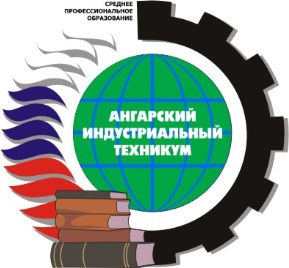 Министерство образования Иркутской областигосударственное АВТОНОМНОЕ ПРОФЕССИОНАЛЬНОЕ образовательное учреждение ИРКУТСКОЙ ОБЛАСТИ«Ангарский индустриальный техникум»Утверждаю Директор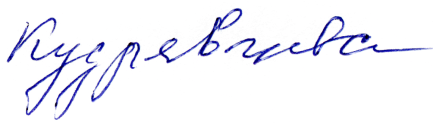 __________________С.Г. Кудрявцева24.02.2014 г.Введено в действиеПриказом № 23/1  от 24.02.2014  г.локальный акт №  128ИндексНаименование циклов, разделов, модулей,  требования к знаниям, умениям, практическому опытуВсего макси-мальной учебной нагрузки обучающегосяВ т.ч. часов обязательных учебных занятийИндекс и наименование дисциплин, междисциплинарных курсов (МДК)Коды формируемых компетенцийЕН.00Математический и общий естественнонаучный циклуметь:;знать: ЕН.03 ФизикаОК 1ОК 3ОК 4ОК 5ОК 8 - 10Министерство образования Иркутской областигосударственное АВТОНОМНОЕ пРофессиональное образовательное учреждение  иркутской области«Ангарский индустриальный техникум»СОГЛАСОВАНОЗам. директора по УМР «____» ____________201_г.УТВЕРЖДАЮДиректор _________С. Г КудрявцеваПриказ от  «__» ________ № ____Министерство образования Иркутской областигосударственное АВТОНОМНОЕ профессиональное образовательное учреждение ИРКУТСКОЙ ОБЛАСТИ«Ангарский индустриальный техникум»Результаты обучения:  умения, знания и общие компетенции (желательно сгруппировать и проверять комплексно, сгруппировать умения и общие компетенции)Форма контроля и оцениванияЗаполняется в соответствии с разделом 4 программы УДУметь:У 1. ОК …. У 2.ОК…. У 3.ОК…. У 4.ОК…. У 5.ОК…. Знать:З1.З2.З3З4З5З6Наименование элемента умений или знанийВиды аттестацииВиды аттестацииНаименование элемента умений или знанийТекущий контрольПромежуточная аттестация У1 +У2 ++З1 ++З2+З3 +Содержание учебного материала по программе учебной дисциплиныТип контрольного заданияТип контрольного заданияТип контрольного заданияТип контрольного заданияТип контрольного заданияТип контрольного заданияСодержание учебного материала по программе учебной дисциплиныУ 1У 2У 3З 1З 2З 3Раздел 1. (название раздела)Раздел 1. (название раздела)Раздел 1. (название раздела)Раздел 1. (название раздела)Раздел 1. (название раздела)Раздел 1. (название раздела)Раздел 1. (название раздела)Тема 1.1.  (название темы)ЛПР №1Тестовое зад.1КР №1Тема 1.2. (название темы)ЛПР №2КР №1Раздел 2. (название раздела)Раздел 2. (название раздела)Раздел 2. (название раздела)Раздел 2. (название раздела)Раздел 2. (название раздела)Раздел 2. (название раздела)Тема 2.1.  (название темы)Расч. работа 1Устный ответ 1Тема 2.2. (название темы)Содержаниеучебного материалапо программе УДТип контрольного заданияТип контрольного заданияТип контрольного заданияТип контрольного заданияТип контрольного заданияСодержаниеучебного материалапо программе УДУ1У2У3З1З2Раздел 1. Раздел 1. Раздел 1. Раздел 1. Раздел 1. Раздел 1. Тема 1.1. экзаменационный вопрос (устный ответ) - 6Тема 1.2. экзаменационный вопрос (устный ответ) - 4Раздел 2. Раздел 2. Раздел 2. Раздел 2. Раздел 2. Раздел 2. Тема 2.1. экзаменационное задание (расчетное задание) - 7экзаменационный вопрос (устный ответ) - 3Раздел 3. Раздел 3. Раздел 3. Раздел 3. Раздел 3. Раздел 3. Тема 3.1. экзаменационное задание (расчетное задание) - 5экзаменационный вопрос (устный ответ) - 1экзаменационный вопрос (устный ответ) - 1Тема 3.2. построения их графиковэкзаменационное задание (расчетное задание) - 1экзаменационный вопрос (устный ответ) - 2Наименование объектов контроля и оценкиОсновные показатели оценки результатаОценкаУ1 У2 З 1;точность и скорость выполнения тестового задания, соответствие эталонам ответов90-100% - 580 ÷ 89 – 470 ÷ 79 – 3менее 70 - 2Наименование объектов контроля и оценкиОсновные показатели оценки результатаОценкаУ1 У2 З 1;точность и скорость выполнения тестового задания, соответствие эталонам ответов90-100% - 580 ÷ 89 – 470 ÷ 79 – 3менее 70 - 2Наименование объектов контроля и оценкиОсновные показатели оценки результатаОценкаУ1У2 З 1;Раскрыты понятия. Полный и точный ответ на вопросРаскрыты понятия Ответ полный, но допущены небольшие неточностиОтвет не является полнымЗадание не выполнено 5432Наименование объектов контроля и оценкиОсновные показатели оценки результатаОценкаУ1 У2 З 1;5432Наименование объектов контроля и оценкиОсновные показатели оценки результатаОценкаУ1 У2 З 1;Наименование объектов контроля и оценкиОсновные показатели оценки результатаОценкаУ1У2 З 1;Министерство образования Иркутской областигосударственное АВТОНОМНОЕ профессиональное образовательноеучреждение иркутской области«Ангарский индустриальный техникум»Эксперты от работодателя:                   (место работы)   (занимаемая  должность)(занимаемая  должность)(инициалы, фамилия)(инициалы, фамилия)(инициалы, фамилия)Элемент модуляФорма контроля и оцениванияФорма контроля и оцениванияЭлемент модуляПромежуточная аттестацияТекущий контрольМДК 1. Дифференцированный зачетЗащита лабораторных и практических работ, тестирование, защита рефератов.УППППрофессиональные  и общие компетенции по ФГОСОсновные показатели оценки результатовВиды аттестацииВиды аттестацииВиды аттестацииВиды аттестацииВиды аттестацииВиды аттестацииВиды аттестацииПрофессиональные  и общие компетенции по ФГОСОсновные показатели оценки результатовТекущий контрольПромежуточная аттестацияПромежуточная аттестацияПромежуточная аттестацияПромежуточная аттестацияПромежуточная аттестацияПромежуточная аттестацияПрофессиональные  и общие компетенции по ФГОСОсновные показатели оценки результатовТекущий контрольМДКМДКМДКПрактикаПрактикаЭкзамен (квалификационный)Профессиональные  и общие компетенции по ФГОСОсновные показатели оценки результатовТекущий контрольМДКМДКМДКучебнаяпроизводственная (преддипломная)Экзамен (квалификационный)Профессиональные  и общие компетенции по ФГОСОсновные показатели оценки результатовТекущий контрольтеорияЛаб. занятия.Практ.занятпроизводственная (преддипломная)Экзамен (квалификационный)*********Профессиональные и общие компетенции, которые возможно сгруппировать для проверкиПоказатели оценки результатаПК 1. Из раздела 5 рабочей программы профессионального модуляПК, ОКВиды работКраткая характеристика выполнения работыВыполнил /не выполнилПК, ОКВиды работКраткая характеристика выполнения работыВыполнил /не выполнилКомпетенцииПоказатель оценки результатаОценкаОценкаКомпетенцииПоказатель оценки результатаДаНетМинистерство образования Иркутской областигосударственное АВТОНОМНОЕ ПРОФЕССИОНАЛЬНОЕ образовательное учреждение ИРКУТСКОЙ ОБЛАСТИ«Ангарский индустриальный техникум»Рассмотрен  на заседании ДЦК ___________________«____» __________ 20__г.Председатель ДЦК:
_______________(Ф.И.О.)Министерство образования Иркутской областигосударственное АВТОНОМНОЕ ПРОФЕССИОНАЛЬНОЕ образовательное учреждение ИРКУТСКОЙ ОБЛАСТИ«Ангарский индустриальный техникум»Составитель: преподаватель Иванова О.В.Обсужден на заседании ДЦК название ДЦК«____» __________ 2013 г.Председатель ДЦК:
_______________Ф.И.О.СогласованоЗам. директора по УР__________ Ф.И.О.«___» ________201_г.№ СРСТемаКоличество часовВид СРСНорма времени (час.)ВПДТребования к умениямКодНаименование результата обученияКод ПККод и наимено-вания професси-ональных модулейКол-во часовВиды работНаименования тем учебной практикиКол-во часов по темам123456Промежуточная аттестация в форме дифференцированного зачетаПромежуточная аттестация в форме дифференцированного зачетаКод и наименование профессиональных модулей и тем учебной практикиСодержание учебных занятийОбъем часовУровень освоения12344. УСЛОВИЯ РЕАЛИЗАЦИИ РАБОЧЕЙ ПРОГРАММЫ УЧЕБНОЙ ПРАКТИКИ
4.1.  Материально-техническое обеспечение

Мастерская (лаборатория, учебный полигон, кабинет и т.д.)________________________
Оснащение:
1.Оборудование:
____________________________________________________________________________

2. Инструменты и приспособления:
____________________________________________________________________________
3. Средства обучения:
____________________________________________________________________________
Приводится перечень оборудования, инструментов, приспособлений, средств обучения включая технические средства обучения. Количество не указывается.

4.3. Организация образовательного процесса
Учебная практика  проводится мастерами производственного обучения и/или преподавателями профессионального цикла.
_____________________________________________________________________________
(указать характер проведения учебной практики: рассредоточенно, концентрированно)

4.4. Кадровое обеспечение образовательного процесса
Мастера производственного обучения, осуществляющие  руководство учебной  практикой обучающихся,  должны иметь   квалификационный разряд по профессии на 1-2 разряда выше, чем предусматривает ФГОС, высшее или среднее профессиональное образование по профилю профессии, проходить обязательную стажировку в профильных организациях не реже 1-го раза в 3 года.

5. КОНТРОЛЬ И ОЦЕНКА РЕЗУЛЬТАТОВ ОСВОЕНИЯ ПРОГРАММЫ УЧЕБНОЙ ПРАКТИКИ
 Контроль и оценка результатов освоения учебной практики осуществляется руководителем практики в процессе проведения учебных занятий, самостоятельного выполнения обучающимися заданий, выполнения практических проверочных работ. В результате освоения  учебной практики в рамках профессиональных модулей обучающиеся проходят промежуточную аттестацию в форме зачета/диф.зачета. Министерство образования Иркутской областигосударственное АВТОНОМНОЕ ПРОФЕССИОНАЛЬНОЕ образовательное учреждение  ИРКУТСКОЙ ОБЛАСТИ«Ангарский индустриальный техникум»ВПДТребования к умениямКодНаименование результата освоения практикиКод  ПК    Код и наименования профессиональных модулей   Количество часов по ПМ   Виды работ    Наименования тем производственной практики   Количество часов по темам123456ПМ 01
............................
..........................*Тема 1.1*ПМ 01
............................
..........................*Тема 1.2*ПМ 01
............................
..........................*Промежуточная аттестация в форме зачета/диф.зачета*ПМ 02
............................
..........................*Тема 2.1*ПМ 02
............................
..........................*Тема 2.2*ПМ 02
............................
..........................*Промежуточная аттестация в форме зачета/диф.зачета*Всего часов**Код и наименование 
профессиональных 
модулей и тем 
производственной практикиСодержание учебного материалаОбъем 
часовУровень 
освоения1234ПМ 01.
....................................
...................................*Виды работ:
..................................
..................................Тема 1.1:
..................................
..................................Содержание:*Тема 1.1:
..................................
..................................1.***Тема 1.1:
..................................
..................................2.***Тема 1.1:
..................................
..................................3.***Тема 1.2............................Содержание:*Тема 1.2............................1.***Тема 1.2............................2.***Тема 1.2............................3.***Промежуточная аттестация в форме зачета/дифференцированного зачетаПромежуточная аттестация в форме зачета/дифференцированного зачета*Наименование цехов, участковОборудованиеПрименяемые инструменты(приспособления)